Adult Musculoskeletal Physiotherapy Self-Referral Form                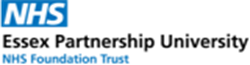 Referral Date: Referral Criteria:You must be OVER 18 YEARS OF AGE seeking help with ONE MUSCULOSKELETAL CONDITION. It is important you do not self-refer if you have any of the following symptoms without consulting your GP first: Unexplained bladder or bowel dysfunction, bilateral leg pain with back pain, altered sensation around your genitals, unexplained weight loss, history of cancer, night pain, fever or night sweats, unremitting pain that is not aided with pain medication, unsteady when walking, pins and needles/numbness in both arms or legs, pregnancy, significant trauma, progressively weak foot/ feet, difficulty with breathing, central chest pain, abdominal pain, neurological problems and symptoms of vertigo. OUR REFERRAL EXCLUSION CRITERIA IS AT THE END OF THIS REFERRAL FORM***PATIENT DETAILS******GP DETAILS******REFERRAL DETAILS***REFERRALS WILL NOT BE ACCEPTED IF THESE FORMS ARE NOT FULLY COMPLETEDTick the box to opt out of us sharing your records with other users such as your GP Surgery and Community Health Services within the NHS through our computer system?	 	Tick the box to opt out of other services such as your GP Surgery or Community Health Services within the NHS sharing your records with us through our computer system?                 ***SENDING FORM***WE DO NOT ACCEPT REFERRALS FOR: Patients under 18 years of age living in Essex (You will require a GP referral to the Paediatric Physiotherapy Service)Non Musculoskeletal Pathology (Please contact your GP if you are unsure which health service you require)We do not accept self-referrals for post-surgical rehabilitation (Please ask your Consultant or GP to refer you to our service)Patients who have received comprehensive treatment from EPUT MSK Physiotherapy within the last six months for same conditionAntenatal back and pelvic pain (Please access physiotherapy via your midwife)Benign paroxysmal positional vertigo (BPPV) (You will require a GP referral to the Neurological Physiotherapy Service)Non cervicogenic headaches/ dizziness (Please consult your GP)Concerning medical symptoms (Please see your GP first regarding symptoms listed at the top of the referral form) Unable to access outpatient services/ housebound (You will require a referral from your GP to the Community Physiotherapy Service)More than one condition on the referral form (Multiple joint pains should be screened by your GP surgery to rule out other causes for the symptoms)Pelvic health/ incontinence (Please refer to local Pelvic Health Service)Long Covid-19 unless an MSK condition referred by the Long Covid ServicePatients who are under the care of a Princess Alexandra Hospital (Harlow) consultant and had SURGERY or an INTERVENTION (e.g. spinal or peripheral injections) within the last four months (Please access physiotherapy treatment at Princess Alexandra Hospital)Pre surgical physiotherapy (e.g. ACL reconstruction) if you are having surgery at Princess Alexandra Hospital (Harlow) (Please access physiotherapy treatment at Princess Alexandra Hospital)Post-surgical breast cancer patients from Princess Alexandra Hospital (Harlow), who have had surgery within the last four months (Please access physiotherapy treatment at Princess Alexandra Hospital)Balance and falls assessment for a person with a West Essex GP (This service is provided by Social, Active, Strong via your local district council) First NameSurname Surname Surname GenderDate of BirthAddressAddressAddressAddressPost CodeNHS NumberMobile telephone number                                    Mobile telephone number                                    Tick the box to opt out of receiving voice mail messages  Tick the box to opt out of receiving voice mail messages  Home telephone number                                    Home telephone number                                    Home telephone number                                    Tick the box to opt out of receiving text messages to arrange our appointments  Tick the box to opt out of receiving text messages to arrange our appointments  Work telephone numberWork telephone numberWork telephone numberTick the box if you require an interpreter for the appointmentTick the box if you require an interpreter for the appointmentE-Mail addressE-Mail addressE-Mail addressE-Mail addressIf you require an interpreter, which language do you speak?If you require an interpreter, which language do you speak?Please describe your Ethnicity:Please describe your Ethnicity:Please describe your Ethnicity:Please describe your Ethnicity:GP SurgeryTick the box to opt out of us contacting your GP if requiredTick the box to opt out of us contacting your GP if requiredTick the box to opt out of us contacting your GP if required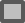 GP AddressAre you seeing other health care professionals regarding this condition? Are you seeing other health care professionals regarding this condition? Are you seeing other health care professionals regarding this condition? No Yes  which service? Yes  which service? Tel NoOrthopaedics         Orthopaedics         Orthopaedics         Rheumatology       Podiatry                 Podiatry                 Podiatry                 Pain management Other  , please specify  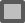 Other  , please specify  Where is the problem? (Tick one box only)When did the problem start?When did the problem start?Neck                          Neck with Arm Pain Shoulder                  Elbow                      Wrist or Hand          Back                        Back with Leg pain  Hip                           Knee                        Ankle or Foot             Other (please specify)Less than 6 weeks ago 6-12 weeks ago More than 12 weeks ago Less than 6 weeks ago 6-12 weeks ago More than 12 weeks ago How did the pain start?Are your symptoms getting better or worse?Are your symptoms getting better or worse?Was there an injury? Better  Worse What symptoms do you have and where are they? (E.g. Pain, stiffness, pins and needles, numbness, weakness, right side of neck, outside of left hip, under both heels). What symptoms do you have and where are they? (E.g. Pain, stiffness, pins and needles, numbness, weakness, right side of neck, outside of left hip, under both heels). What symptoms do you have and where are they? (E.g. Pain, stiffness, pins and needles, numbness, weakness, right side of neck, outside of left hip, under both heels). What symptoms do you have and where are they? (E.g. Pain, stiffness, pins and needles, numbness, weakness, right side of neck, outside of left hip, under both heels). What symptoms do you have and where are they? (E.g. Pain, stiffness, pins and needles, numbness, weakness, right side of neck, outside of left hip, under both heels). What symptoms do you have and where are they? (E.g. Pain, stiffness, pins and needles, numbness, weakness, right side of neck, outside of left hip, under both heels). What symptoms do you have and where are they? (E.g. Pain, stiffness, pins and needles, numbness, weakness, right side of neck, outside of left hip, under both heels). What symptoms do you have and where are they? (E.g. Pain, stiffness, pins and needles, numbness, weakness, right side of neck, outside of left hip, under both heels). What symptoms do you have and where are they? (E.g. Pain, stiffness, pins and needles, numbness, weakness, right side of neck, outside of left hip, under both heels). What symptoms do you have and where are they? (E.g. Pain, stiffness, pins and needles, numbness, weakness, right side of neck, outside of left hip, under both heels). Details: Details: Details: Details: Details: Details: Details: Details: Details: Details: Have you been signed off work within the last 12 weeks due to this problem and are you still off work?Have you been signed off work within the last 12 weeks due to this problem and are you still off work?Have you been signed off work within the last 12 weeks due to this problem and are you still off work?Have you been signed off work within the last 12 weeks due to this problem and are you still off work?Have you been signed off work within the last 12 weeks due to this problem and are you still off work?Carers only: Are you still able to care for a dependant despite this problem?Carers only: Are you still able to care for a dependant despite this problem?Carers only: Are you still able to care for a dependant despite this problem?Carers only: Are you still able to care for a dependant despite this problem?Carers only: Are you still able to care for a dependant despite this problem?Yes                                    No  Details:Yes                                    No  Details:Yes                                    No  Details:Yes                                    No  Details:Yes                                    No  Details:Yes NA  Yes NA  Yes NA  No No Are your normal activities significantly affected due to this problem?Are your normal activities significantly affected due to this problem?Are your normal activities significantly affected due to this problem?Are your normal activities significantly affected due to this problem?Are your normal activities significantly affected due to this problem?Is your sleep significantly affected due to this problem?Is your sleep significantly affected due to this problem?Is your sleep significantly affected due to this problem?Is your sleep significantly affected due to this problem?Is your sleep significantly affected due to this problem?Yes       No If yes, please provide an example:  Yes       No If yes, please provide an example:  Yes       No If yes, please provide an example:  Yes If yes are you able to return to sleep once woken?Yes If yes are you able to return to sleep once woken?Yes If yes are you able to return to sleep once woken?No Yes       No No Yes       No Have you had investigations or treatment for this problem (E.g. pain medication, x-rays, scans, physiotherapy, surgery etc.). Have you had investigations or treatment for this problem (E.g. pain medication, x-rays, scans, physiotherapy, surgery etc.). Have you had investigations or treatment for this problem (E.g. pain medication, x-rays, scans, physiotherapy, surgery etc.). Have you had investigations or treatment for this problem (E.g. pain medication, x-rays, scans, physiotherapy, surgery etc.). Have you had investigations or treatment for this problem (E.g. pain medication, x-rays, scans, physiotherapy, surgery etc.). Have you had investigations or treatment for this problem (E.g. pain medication, x-rays, scans, physiotherapy, surgery etc.). Have you had investigations or treatment for this problem (E.g. pain medication, x-rays, scans, physiotherapy, surgery etc.). Have you had investigations or treatment for this problem (E.g. pain medication, x-rays, scans, physiotherapy, surgery etc.). Have you had investigations or treatment for this problem (E.g. pain medication, x-rays, scans, physiotherapy, surgery etc.). Have you had investigations or treatment for this problem (E.g. pain medication, x-rays, scans, physiotherapy, surgery etc.). No , Yes Which investigations have you had and when?What type of treatment have you received and when?What is the diagnosis if any? No , Yes Which investigations have you had and when?What type of treatment have you received and when?What is the diagnosis if any? No , Yes Which investigations have you had and when?What type of treatment have you received and when?What is the diagnosis if any? No , Yes Which investigations have you had and when?What type of treatment have you received and when?What is the diagnosis if any? No , Yes Which investigations have you had and when?What type of treatment have you received and when?What is the diagnosis if any? No , Yes Which investigations have you had and when?What type of treatment have you received and when?What is the diagnosis if any? No , Yes Which investigations have you had and when?What type of treatment have you received and when?What is the diagnosis if any? No , Yes Which investigations have you had and when?What type of treatment have you received and when?What is the diagnosis if any? No , Yes Which investigations have you had and when?What type of treatment have you received and when?What is the diagnosis if any? No , Yes Which investigations have you had and when?What type of treatment have you received and when?What is the diagnosis if any? Do you have any other physical or mental health conditions? Please provide details of your health conditions below including the medication you take: Do you have any other physical or mental health conditions? Please provide details of your health conditions below including the medication you take: Do you have any other physical or mental health conditions? Please provide details of your health conditions below including the medication you take: Do you have any other physical or mental health conditions? Please provide details of your health conditions below including the medication you take: Do you have any other physical or mental health conditions? Please provide details of your health conditions below including the medication you take: Do you have any other physical or mental health conditions? Please provide details of your health conditions below including the medication you take: Do you have any other physical or mental health conditions? Please provide details of your health conditions below including the medication you take: Do you have any other physical or mental health conditions? Please provide details of your health conditions below including the medication you take: Do you have any other physical or mental health conditions? Please provide details of your health conditions below including the medication you take: Do you have any other physical or mental health conditions? Please provide details of your health conditions below including the medication you take: Heart condition/ PacemakerHeart condition/ PacemakerOsteoporosisOsteoporosisHistory of CancerHistory of CancerLung condition Lung condition Rheumatoid ArthritisRheumatoid ArthritisDiabetes Diabetes EpilepsyEpilepsyOsteoarthritis Osteoarthritis Surgery/ Operations*provide details belowSurgery/ Operations*provide details belowAllergies (including medications)Allergies (including medications)Other joint problems/injuriesOther joint problems/injuriesPregnantHow many weeksPregnantHow many weeks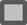 Please list other health conditions not written above:*Please list the date and type of surgery performed: Please list all your current medication: Please list other health conditions not written above:*Please list the date and type of surgery performed: Please list all your current medication: Please list other health conditions not written above:*Please list the date and type of surgery performed: Please list all your current medication: Please list other health conditions not written above:*Please list the date and type of surgery performed: Please list all your current medication: Please list other health conditions not written above:*Please list the date and type of surgery performed: Please list all your current medication: Please list other health conditions not written above:*Please list the date and type of surgery performed: Please list all your current medication: Please list other health conditions not written above:*Please list the date and type of surgery performed: Please list all your current medication: Please list other health conditions not written above:*Please list the date and type of surgery performed: Please list all your current medication: Please list other health conditions not written above:*Please list the date and type of surgery performed: Please list all your current medication: Please list other health conditions not written above:*Please list the date and type of surgery performed: Please list all your current medication: Do you require a Physiotherapist of the same sex?Do you require a Physiotherapist of the same sex?Do you require a Physiotherapist of the same sex?Do you require a Physiotherapist of the same sex?Do you require a Physiotherapist of the same sex?Tick the box to opt out of attending a group session?Tick the box to opt out of attending a group session?Tick the box to opt out of attending a group session?Tick the box to opt out of attending a group session?Tick the box to opt out of attending a group session?No Yes               Yes               Yes               Yes               Please select a preferred clinic for your appointment: (Generally available between 08:00 and 16:30)Please select a preferred clinic for your appointment: (Generally available between 08:00 and 16:30)Please select a preferred clinic for your appointment: (Generally available between 08:00 and 16:30)Please select a preferred clinic for your appointment: (Generally available between 08:00 and 16:30)Please select a preferred clinic for your appointment: (Generally available between 08:00 and 16:30)Rectory Lane Health Centre (Loughton) St Margaret’s Hospital (Epping)Addison House Community Clinic (Harlow) Herts and Essex Hospital (Bishop’s Stortford)Saffron Walden Community Hospital (Saffron Walden)